Assemblées des États membres de l’OMPICinquante-cinquième série de réunionsGenève, 5 – 14 octobre 2015ordre du jour unifiÉ et annotÉadopté par les assembléesIntroductionDans le présent document, les points des projets d’ordres du jour des 20 assemblées et autres organes (dont la liste figure dans le document A/55/INF/1 Rev.) sont présentés de façon unifiée, c’est-à-dire qu’une question qui concerne plus d’une assemblée ou d’un autre organe constitue un seul point de l’ordre de jour.Tous les points de l’ordre du jour sont annotés.  Sous chacun d’eux figurent les indications suivantes :les assemblées et autres organes intéressés,le président (selon l’article 42 des Règles générales de procédure de l’OMPI),le document préparatoire, le cas échéant.Il est proposé d’examiner les points de l’ordre du jour aux dates qui suivent :	Lundi 5 octobre	et mardi 6 octobre	points 1 à 8 de l’ordre du jour	Mercredi	7 octobre	points 10 à 18 de l’ordre du jour	Jeudi	8 octobre	points 19 à 27 de l’ordre du jour, sauf le point 23	Vendredi	9 octobre	points 9, 23 et 28 à 30 de l’ordre du jour	Lundi 12 octobre	et mardi 13 octobre	réservés au cas où l’examen d’un des points de l’ordre du jour n’aurait pas été achevé le 9 octobre et aux fins de l’élaboration des projets de rapports par le Secrétariat	Mercredi 14 octobre	points 31 et 32 de l’ordre du jourIl est à noter que le calendrier qui précède est proposé uniquement à titre indicatif.  Les séances du matin se tiendront de 10 heures à 13 heures, celles de l’après-midi de 15 heures à 18 heures et, si nécessaire, des séances de nuit (de 19 heures à 21 h 30) seront organisées pour conclure les débats sur tous les points de l’ordre du jour prévus pour la journée en question.Vous voudrez bien noter que n’importe lequel des points de l’ordre du jour peut être abordé n’importe quel jour entre le 5 et le 14 octobre 2015 sur décision de la présidence, conformément aux Règles générales de procédure de l’OMPI.Liste des points de l’ordre du jourOuverture des sessionsÉlection des membres des bureauxAdoption de l’ordre du jourRapport du Directeur généralDéclarations généralesOrganes directeurs et questions institutionnellesAdmission d’observateursComposition du Comité du programme et budgetComposition du Comité de coordination de l’OMPI et des comités exécutifs des unions de Paris et de BerneApprobation d’accordsProgramme, budget et questions de supervisionRapports d’audit et de supervisionRapport de l’Organe consultatif indépendant de surveillance (OCIS) de l’OMPIRapport du vérificateur externe des comptes;  etRapport du directeur de la Division de la supervision interneRapport sur le Comité du programme et budgetComitÉs de l’OMPI et cadre normatif internationalRapport sur le Comité permanent du droit d’auteur et des droits connexes (SCCR)Rapport sur le Comité permanent du droit des brevets (SCP)Questions concernant le Comité permanent du droit des marques, des dessins et modèles industriels et des indications géographiques (SCT)Questions concernant la convocation d’une conférence diplomatique pour l’adoption d’un traité sur le droit des dessins et modèles (DLT)Rapport sur le Comité du développement et de la propriété intellectuelle (CDIP) et examen de la mise en œuvre des recommandations du Plan d’action pour le développementQuestions concernant le Comité intergouvernemental de la propriété intellectuelle relative aux ressources génétiques, aux savoirs traditionnels et au folklore (IGC)Questions concernant le Comité des normes de l’OMPI (CWS)Services mondiaux de propriÉtÉ intellectuelleSystème du PCTSystème de MadridSystème de La HayeSystème de LisbonneAvis du Comité de coordination à l’intention de l’Assemblée de l’Union de Lisbonne concernant la proposition relative à l’établissement d’un fonds de roulement pour l’Union de LisbonneCentre d’arbitrage et de médiation de l’OMPI, y compris les noms de domaineAutres assemblÉes et traitÉsTraité sur le droit des brevets (PLT)Traité de Singapour sur le droit des marques (STLT)Questions concernant l’administration de l’Acte de Genève de l’Arrangement de LisbonneQuestions concernant le personnelRapports sur les questions concernant le personnelRapport sur les ressources humaines;  etRapport du Bureau de la déontologieAmendements du Statut et Règlement du personnelDésignation du président et du vice-président du Comité d’appel de l’OMPIClÔture des sessionsAdoption des rapportsClôture des sessionsOrdre du jour unifiÉ et annotÉPoint 1	OUVERTURE DES SESSIONSAssemblées et autres organes intéressés : tousPrésident : le président de l’Assemblée généraleDocument : 	A/55/INF/1 Rev. (Renseignements d’ordre général)Point 2	ÉLECTION DES MEMBRES DES BUREAUXAssemblées et autres organes intéressés : tousPrésident : le président de l’Assemblée généraleDocument : 	A/55/INF/4 (Membres des bureaux)Point 3	ADOPTION DE L’ORDRE DU JOURAssemblées et autres organes intéressés : tousPrésident : le président de l’Assemblée généraleDocuments : A/55/1 Prov.5 (Projet d’ordre du jour unifié et annoté)A/55/10 (Proposition des États-Unis d’Amérique concernant le projet d’ordre du jour des assemblées des États membres de l’OMPI)A/55/12 (Recommandation du Comité du programme et budget (PBC) concernant la convocation d’une réunion des unions financées par des taxes au cours de la cinquante-cinquième série de réunions des assemblées des États membres de l’OMPI)Point 4	RAPPORT DU DIRECTEUR GÉNÉRALAssemblées et autres organes intéressés : tousPrésident : le président de l’Assemblée généraleDocument : 	aucunPoint 5	DÉCLARATIONS GÉNÉRALESAssemblées et autres organes intéressés : tousPrésident : le président de l’Assemblée généraleDocument : 	aucunPoint 6	ADMISSION D’OBSERVATEURSAssemblées et autres organes intéressés : tousPrésident : le président de l’Assemblée généraleDocument : 	A/55/2 (Admission d’observateurs)Point 7	COMPOSITION DU COMITÉ DU PROGRAMME ET BUDGETAssemblées et autres organes intéressés : Assemblée généralePrésident : le président de l’Assemblée généraleDocument : 	WO/GA/47/1 (Composition du Comité du programme et budget)Point 8	COMPOSITION du comitÉ de COORDINATION de l’OMPI et des comitÉs exÉcutifs des unions de PARIS et de BERNEAssemblées et autres organes intéressés : 	Conférence de l’OMPI, Comité exécutif de l’Union de Paris et Comité exécutif de l’Union de Berne (3)Président : le président de la Conférence de l’OMPIDocument : 	A/55/3 (Composition du Comité de coordination de l’OMPI et des comités exécutifs des unions de Paris et de Berne)Point 9	APPROBATION D’ACCORDSAssemblées et autres organes intéressés : Comité de coordination de l’OMPIPrésident : le président du Comité de coordination de l’OMPIDocument : 	WO/CC/71/1 (Approbation d’accords)Point 10	RapPORTS d’AUDIT et de supervisionAssemblées et autres organes intéressés : tousPrésident : le président de l’Assemblée généraleDocuments :	WO/GA/47/2 (Rapport de l’Organe consultatif indépendant de surveillance (OCIS) de l’OMPI)	A/55/9 (Rapport du vérificateur externe des comptes)	WO/GA/47/4 (Rapport annuel du directeur de la Division de la supervision interne (DSI))	A/55/4 (Décisions prises par le Comité du programme et budget)Point 11	RAPPORT SUR LE COMITÉ DU PROGRAMME ET BUDGETAssemblées et autres organes intéressés : tousPrésident : le président de l’Assemblée généraleDocuments :	A/55/5 Rev. (Programme et budget proposé pour l’exercice biennal 2016-2017)	A/55/6 (Rapport sur l’exécution du programme en 2014)	A/55/7 (Rapport financier annuel et états financiers pour 2014)	A/55/8 (État de paiement des contributions au 1er septembre 2015)	A/55/11 (Rapport sur l’état d’avancement du projet de nouvelle construction et du projet de nouvelle salle de conférence)	A/55/4 (Décisions prises par le Comité du programme et budget)	A/55/INF/10 (Avis des États-Unis d’Amérique sur le système de contribution unique et le budget unique en ce qui concerne l’Arrangement de Lisbonne)Point 12	RAPPORT SUR LE COMITÉ PERMANENT DU DROIT D’AUTEUR ET DES DROITS CONNEXES (SCCR)Assemblées et autres organes intéressés : Assemblée généralePrésident : le président de l’Assemblée généraleDocument : 	WO/GA/47/5 (Rapport sur le Comité permanent du droit d’auteur et des droits connexes (SCCR))Point 13 	RAPPORT SUR LE COMITÉ PERMANENT DU DROIT DES BREVETS (SCP)Assemblées et autres organes intéressés : Assemblée généralePrésident : le président de l’Assemblée généraleDocument : 	WO/GA/47/6 (Rapport sur le Comité permanent du droit des brevets (SCP))Point 14	questions concernant LE COMITÉ PERMANENT DU DROIT DES MARQUES, DES DESSINS ET MODÈLES INDUSTRIELS ET DES INDICATIONS GÉOGRAPHIQUES (SCT)Assemblées et autres organes intéressés : Assemblée généralePrésident : le président de l’Assemblée généraleDocuments : WO/GA/47/7 (Rapport sur le Comité permanent du droit des marques, des dessins et modèles industriels et des indications géographiques (SCT))WO/GA/47/10 (Questions concernant les travaux du Comité permanent du droit des marques, des dessins et modèles industriels et des indications géographiques (SCT) : proposition des États-Unis d’Amérique à l’intention de l’Assemblée générale de l’OMPI)Point 15	QUESTIONS CONCERNANT LA CONVOCATION D’UNE CONFÉRENCE DIPLOMATIQUE POUR L’ADOPTION D’UN TRAITÉ SUR LE DROIT DES DESSINS ET MODÈLES (DLT)Assemblées et autres organes intéressés : Assemblée généralePrésident : le président de l’Assemblée généraleDocument : 	WO/GA/47/8 (Questions concernant la convocation d’une conférence diplomatique pour l’adoption d’un Traité sur le droit des dessins et modèles)Point 16 	RAPPORT SUR LE COMITÉ DU DÉVELOPPEMENT ET DE LA PROPRIÉTÉ INTELLECTUELLE (CDIP) ET EXAMEN DE LA MISE EN ŒUVRE DES RECOMMANDATIONS DU PLAN D’ACTION POUR LE DÉVELOPPEMENTAssemblées et autres organes intéressés : Assemblée généralePrésident : le président de l’Assemblée généraleDocuments :	WO/GA/47/9 (Rapport sur le Comité du développement et de la propriété intellectuelle (CDIP) et examen de la mise en œuvre des recommandations du Plan d’action pour le développement)	WO/GA/47/11 (Décision sur les questions concernant le Comité du développement et de la propriété intellectuelle (CDIP))Point 17	QUESTIONS CONCERNANT LE COMITÉ INTERGOUVERNEMENTAL DE LA PROPRIÉTÉ INTELLECTUELLE RELATIVE AUX RESSOURCES GÉNÉTIQUES, AUX SAVOIRS TRADITIONNELS ET AU FOLKLORE (IGC)Assemblées et autres organes intéressés : Assemblée généralePrésident : le président de l’Assemblée généraleDocuments : WO/GA/47/12 (Questions concernant le Comité intergouvernemental de la propriété intellectuelle relative aux ressources génétiques, aux savoirs traditionnels et au folklore (IGC))WO/GA/47/16 (Transformation du Comité intergouvernemental de la propriété intellectuelle relative aux ressources génétiques, aux savoirs traditionnels et au folklore (IGC) de l’OMPI en un Comité permanent : Proposition du groupe des pays africains à l’Assemblée générale de 2015)WO/GA/47/17 (Questions concernant le Comité intergouvernemental de la propriété intellectuelle relative aux ressources génétiques, aux savoirs traditionnels et au folklore (IGC) : Proposition des États-Unis d’Amérique à l’intention de l’Assemblée générale de l’OMPI)WO/GA/47/18 (Questions concernant le Comité intergouvernemental de la propriété intellectuelle relative aux ressources génétiques, aux savoirs traditionnels et au folklore (IGC) : Proposition du Kenya, du Mozambique, de la Norvège, de la Nouvelle-Zélande, du Saint-Siège et de la Suisse à l’intention de l’Assemblée générale de l’OMPI)Point 18	questions concernant le comitÉ des normes de l’ompi (CWS)Assemblées et autres organes intéressés : Assemblée généralePrésident : le président de l’Assemblée généraleDocument : 	WO/GA/47/13 (Questions concernant le Comité des normes de l’OMPI (CWS))Point 19 	SYSTÈME DU PCTAssemblées et autres organes intéressés : Assemblée de l’Union du PCTPrésident : le président de l’Assemblée de l’Union du PCTDocuments :	PCT/A/47/1 (Rapport sur le Groupe de travail du PCT)	PCT/A/47/2 (Travaux des administrations internationales relatifs à la qualité)	PCT/A/47/3 (Réexamen du système de recherche internationale supplémentaire)	PCT/A/47/4 Rev. (Propositions de modification du règlement d’exécution du PCT)	PCT/A/47/5 Rev. (Propositions de modifications des directives de l’assemblée concernant l’établissement des montants équivalents de certaines taxes)	PCT/A/47/6 (Nomination de l’Institut des brevets de Visegrad en qualité d’administration chargée de la recherche internationale et de l’examen préliminaire international selon le PCT)	PCT/A/47/6 Add. (Nomination de l’Institut des brevets de Visegrad en qualité d’administration chargée de la recherche internationale et de l’examen préliminaire international selon le PCT)	PCT/A/47/7 (Modification de l’Accord concernant les fonctions de l’Office d’État de la propriété intellectuelle de l’Ukraine en qualité d’administration chargée de la recherche internationale et d’administration chargée de l’examen préliminaire international au titre du Traité de coopération en matière de brevets)PCT/A/47/8 (Questions concernant l’Union de Lisbonne : Proposition des États-Unis d’Amérique à l’intention de l’Assemblée de l’Union internationale de coopération en matière de brevets)Point 20 	SYSTÈME DE MADRIDAssemblées et autres organes intéressés : Assemblée de l’Union de MadridPrésident : le président de l’Assemblée de l’Union de MadridDocuments :	MM/A/49/1 (Rapport final sur le programme de modernisation informatique (système d’enregistrement international de Madrid))	MM/A/49/2 (Rapport sur l’état d’avancement de la base de données sur les produits et services du système de Madrid)	MM/A/49/3 (Propositions de modification du règlement d’exécution commun à l’Arrangement de Madrid concernant l’enregistrement international des marques et au protocole relatif à cet arrangement)MM/A/49/4 (Questions concernant les unions de Madrid et de Lisbonne : proposition des États-Unis d’Amérique à l’intention de l’Assemblée de l’Union de Madrid)Point 21	SYSTÈME DE LA HAYEAssemblées et autres organes intéressés : Assemblée de l’Union de La HayePrésident : le président de l’Assemblée de l’Union de La HayeDocument : 	H/A/35/1 (Rapport final sur le programme de modernisation informatique (système d’enregistrement international de La Haye))Point 22	SYSTÈME DE LISBONNEAssemblées et autres organes intéressés : Assemblée de l’Union de LisbonnePrésident : le président de l’Assemblée de l’Union de LisbonneDocuments :	LI/A/32/1 (Résultats de la Conférence diplomatique pour l’adoption d’un nouvel Acte de l’Arrangement de Lisbonne concernant la protection des appellations d’origine et leur enregistrement international)	LI/A/32/2 (Proposition de mise à jour du barème des taxes figurant à la règle 23 du règlement d’exécution de l’Arrangement de Lisbonne)	LI/A/32/3 (Options pour assurer la viabilité financière de l’Union de Lisbonne)	LI/A/32/4 (Proposition relative à l’établissement d’un fonds de roulement pour l’Union de Lisbonne)Point 23	AVIS DU COMITÉ DE COORDINATION À L’INTENTION DE L’ASSEMBLÉE DE L’UNION DE LISBONNE CONCERNANT LA PROPOSITION RELATIVE À L’ÉTABLISSEMENT D’UN FONDS DE ROULEMENT POUR L’UNION DE LISBONNEAssemblées et autres organes intéressés : Comité de coordination de l’OMPIPrésident : le président du Comité de coordination de l’OMPIDocument : 	WO/CC/71/6 (Avis du Comité de coordination à l’intention de l’Assemblée de l’Union de Lisbonne concernant la proposition visant à créer un fonds de roulement pour l’Union de Lisbonne)Point 24 	CENTRE D’ARBITRAGE ET DE MÉDIATION DE L’OMPI, Y COMPRIS LES NOMS DE DOMAINEAssemblées et autres organes intéressés : Assemblée généralePrésident : le président de l’Assemblée généraleDocument : 	WO/GA/47/14 (Centre d’arbitrage et de médiation de l’OMPI, y compris les noms de domaine)Point 25	TRAITÉ SUR LE DROIT DES BREVETS (PLT)Assemblées et autres organes intéressés : Assemblée généralePrésident : le président de l’Assemblée généraleDocument : 	WO/GA/47/15 (Coopération dans le cadre des Déclarations communes de la conférence diplomatique pour l’adoption du Traité sur le droit des brevets (PLT))Point 26	TRAITÉ DE SINGAPOUR SUR LE DROIT DES MARQUES (STLT)Assemblées et autres organes intéressés : Assemblée du Traité de SingapourPrésident : le président de l’Assemblée du Traité de SingapourDocument : 	STLT/A/8/1 (Assistance pour la mise en œuvre du Traité de Singapour sur le droit des marques (STLT))Point 27	questions concernant l’administration de l’acte de genÈve de l’arrangement de lisbonneAssemblées et autres organes intéressés : Assemblée généralePrésident : le président de l’Assemblée généraleDocument : 	WO/GA/47/3 : (Questions concernant l’administration de l’Acte de Genève de l’Arrangement de Lisbonne : proposition des États-Unis d’Amérique à l’intention de l’Assemblée générale de l’OMPI)Point 28	RapPORTS sur les questions concernant le personnelAssemblées et autres organes intéressés : Comité de coordination de l’OMPIPrésident : le président du Comité de coordination de l’OMPIDocuments :	WO/CC/71/2 Rev. (Rapport annuel sur les ressources humaines)	WO/CC/71/3 Rev. (Rapport annuel du Bureau de la déontologie)Point 29	AMENDeMENTS du statut et rÈglement du personnelAssemblées et autres organes intéressés : Comité de coordination de l’OMPIPrésident : le président du Comité de coordination de l’OMPIDocument : 	WO/CC/71/4 Rev. (Amendements du Statut et Règlement du personnel)Point 30	DÉSIGNATION DU PRÉSIDENT ET DU VICE-PRÉSIDENT DU COMITÉ D’APPEL DE L’OMPIAssemblées et autres organes intéressés : Comité de coordination de l’OMPIPrésident : le président du Comité de coordination de l’OMPIDocument : 	WO/CC/71/5 (Désignation du président et du vice-président du Comité d’appel de l’OMPI)Point 31	ADOPTION DES RAPPORTSAssemblées et autres organes intéressés : tousPrésident : le président de l’Assemblée généraleDocument : 	les projets de rapportsPoint 32	CLÔTURE DES SESSIONSAssemblées et autres organes intéressés : tousPrésident : le président de l’Assemblée généraleDocument : 	aucun[Fin du document]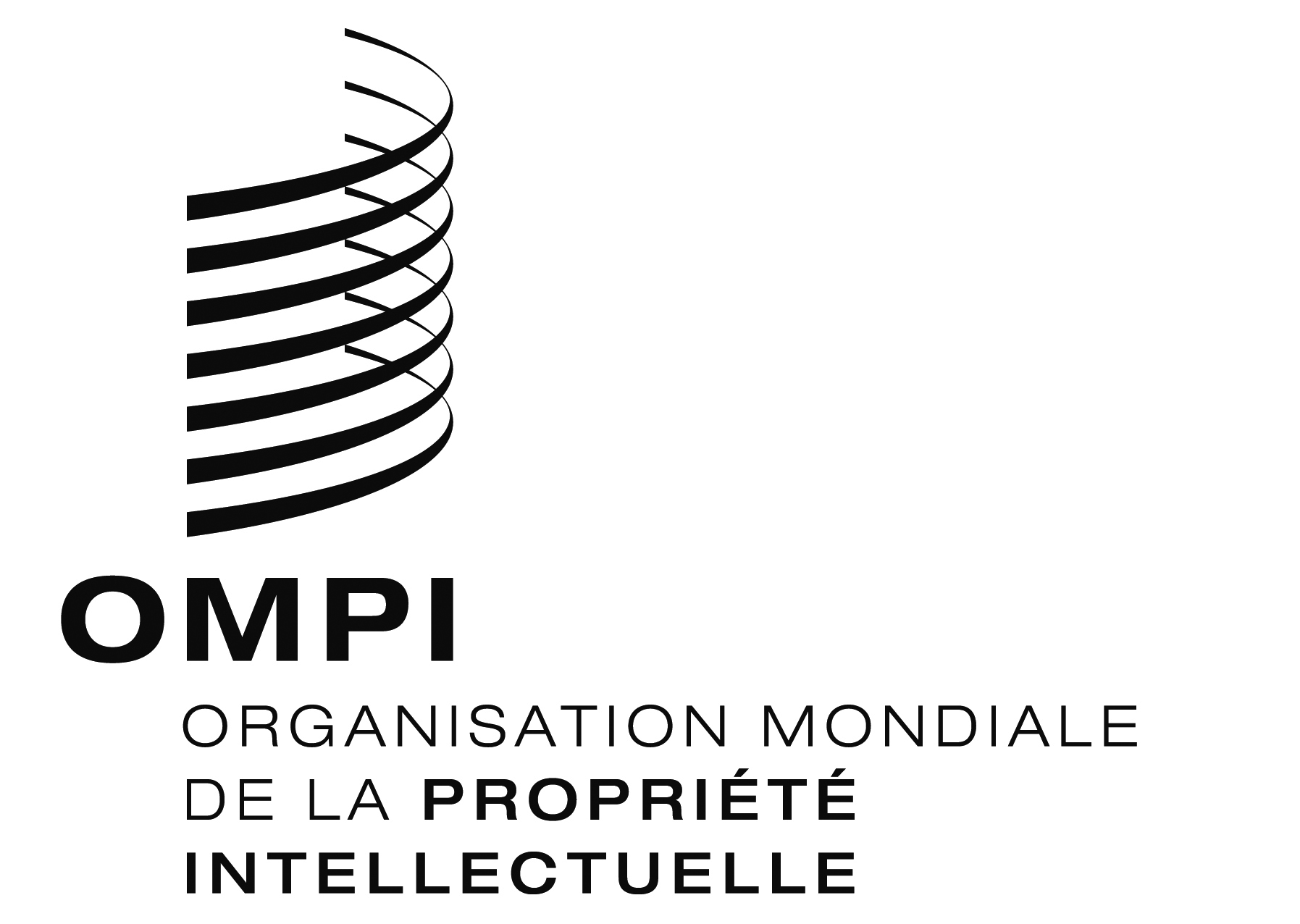 FA/55/1A/55/1A/55/1ORIGINAL : anglaisORIGINAL : anglaisORIGINAL : anglaisDATE : 5 octobre 2015DATE : 5 octobre 2015DATE : 5 octobre 2015